KEEFEKTIFAN MODEL DEMONSTRASI TERHADAP KEMAMPUAN MEMBACA PUISI PADA SISWA KELAS  X  SMA  MUHAMMADIYAH 1 MEDAN TAHUN AJARAN 2020-2021SKRIPSIOLEH RIKA AFRIANA RABIAH NPM 171214047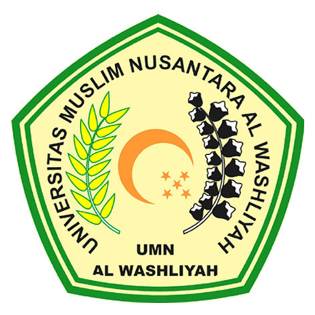 PROGRAM STUDI PENDIDIKAN BAHASA DAN SASTRA INDONESIAFAKULTAS KEGURUAN DAN ILMU PENDIDIKANUNIVERSITAS MUSLIM NUSANTARA AL WASHLIYAHMEDAN2021KEEFEKTIFAN MODEL DEMONSTRASI TERHADAP KEMAMPUAN MEMBACA PUISI PADA SISWA KELAS  X  SMA  MUHAMMADIYAH 1 MEDAN TAHUN AJARAN 2020-2021Skripsi ini diajukan sebagai syarat untuk memperoleh gelar sarjana pendidikan pada program studi pendidikan bahasa dan sastra IndonesiaOLEH RIKA AFRIANA RABIAHNPM 171214047PROGRAM STUDI PENDIDIKAN BAHASA DAN SASTRA INDONESIAFAKULTAS KEGURUAN DAN ILMU PENDIDIKANUNIVERSITAS MUSLIM NUSANTARA AL WASHLIYAHMEDAN2021